Food Banks Wythenshawe (Due to Covid restrictions please check operating hours)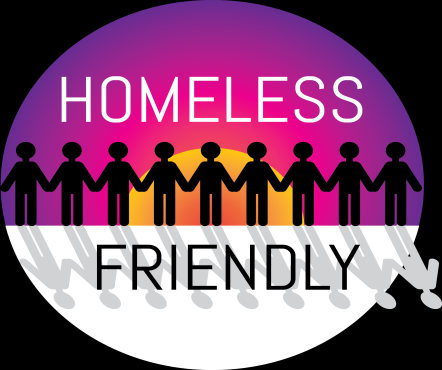 Benchhill Community Centre  0161 946 9520Opening times Friday 12.30 – 14.00  (sometimes changes the day to Thursday) Address Benchill Road, Wythenshawe, Manchester.M22 8EJDandelion Community 0161 437 4392OPENING TIMES Monday 10.30 – 13.00        Wednesday	10:00 - 13:00ADDRESS Oatlands Road,   Wythenshawe   M22 1AHSt Lukes Foodbank Centre 07476305947OPENING TIMES  Saturday	11:00 - 12:00ADDRESS St Luke's Church, Brownley Road, Benchill, Wythenshawe   M22 4PTSt. Richard's Church Peel HallOPENING TIMES Tue	09:15 - 10:15ADDRESS 2 Leominster Dr, Wythenshawe, Manchester M22 5DH,Burnage Foodbank (Kingsway) 07796 448 205OPENING TIMES   Tuesday	12:30 - 14:30ADDRESSSt Nicholas Parish Hall St Nicholas Church, 408 Kingsway, Burnage,  M19 1PLBurnage Foodbank (Burnage Lane) 07796 448 205OPENING TIMES   Friday     15:00 - 17:00ADDRESS  St Bernard's Parish Rooms,  St Bernard's Church Burnage Lane  Burnage, M19 1DRTree of Life Centre, Greenbrow Road, Newall Green, Manchester, M23 2UE Tel: 0161 489 7018 offer a daily food Bank, to learn about the excellent support they offer please reach out to them.A Hub for Wythenshawe Food Bank -  part of the Wythenshawe Food Bank Network our Community Development Worker is a trustee of the charity which helps us to have a strategic voice to share our experiences. If you or someone you know needs an emergency food parcel you will find a list of referral agencies and places where you can get a voucher here or you can contact Tracey on 07476305947SHARSTON – MESSAGE COMMUNITY GROCERYThe Message Community Grocery is open for the people of Manchester, helping to keep families fed and give members access to support too. Run in partnership with The Message Trust.Harper Road, Sharston, M22 4RG  Tel: 0161 946 9494OPENING TIMES, Mon: 9:30am – 4:30pm Tue: 10:00am – 4:30pm Wed – Fri: 9:30am – 4:30pmThe Bread and Butter Thing (TBBT)TBBT provides weekly groceries at a fraction of supermarket prices through a membership scheme.  Try to give you some fruit and veg and something for your cupboards and fridge and we are slowly building our supply.  Individual or family packs -  Send a text to 07860 063 256 to find out more. Know Africa Community FridgeHelping the local community to food. Community fridge. 12.30 to 2.30. Wednesday and Saturday Ken Collis Court M22 9QU. Open to all.